TERMO DE ANUÊNCIA ESTUDANTES MAIOR DE IDADEConsiderando o retorno gradual às atividades presenciais no IFPR - campus avançado Quedas do Iguaçu, eu, __________________________________________, portador(a) do CPF _____________________________, matriculado		no			curso _______________________________, ano/semestre ___________, turma _________, concordo em participar das atividades presenciais definidas pelo Campus e assumo as responsabilidades advindas desta decisão, ciente de que, em decorrência da pandemia da Covid-19, faz-se necessário atender as normas de biossegurança estabelecidas pela instituição._________________________ , ______ de __________________ de _______.Assinatura do discente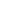 Assinatura do responsável legal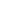 